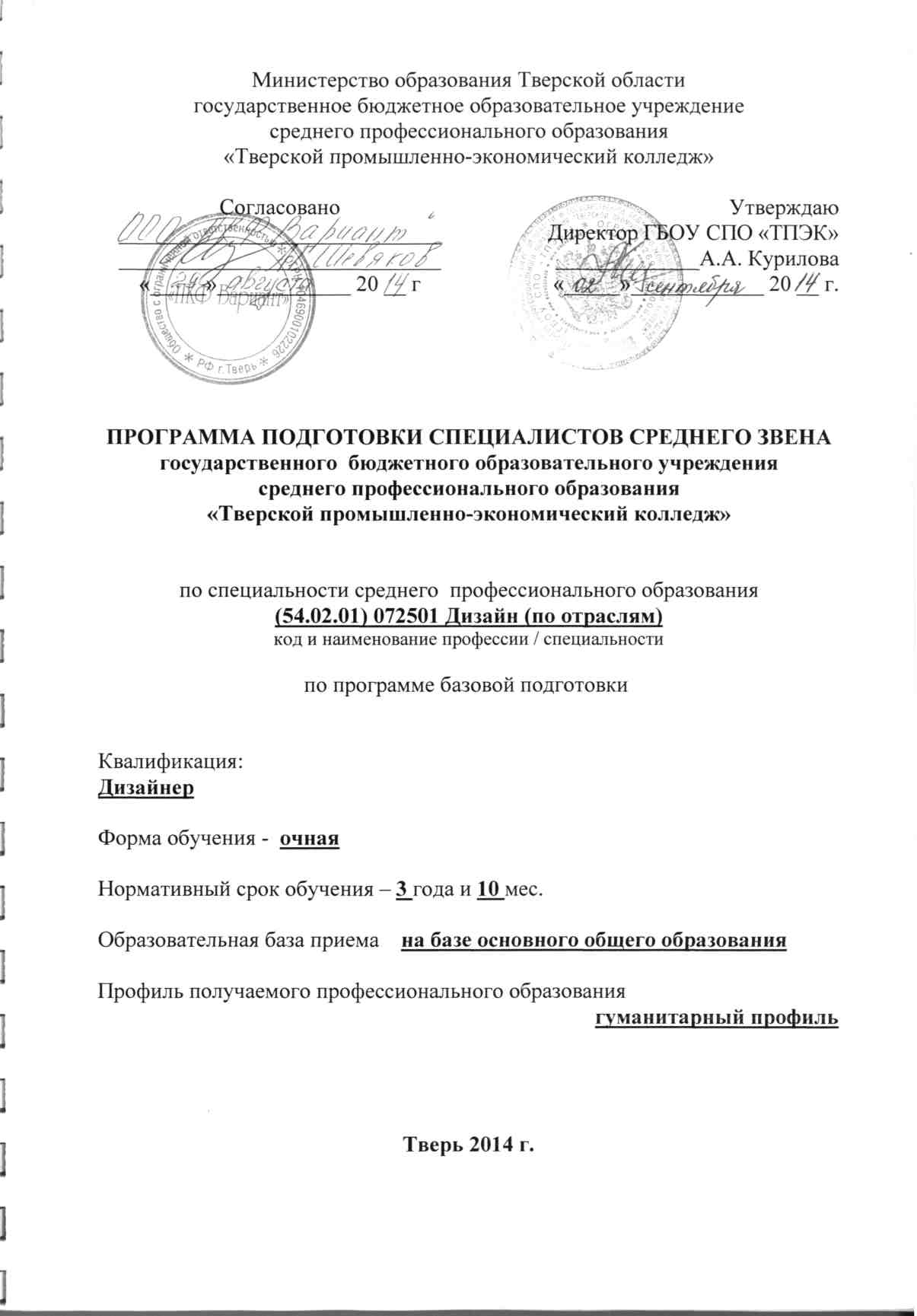 Аннотация программыПрограмма подготовки специалистов среднего звена  по специальности 54.02.01 (072501) Дизайн (по отраслям) (далее программа) среднего профессионального образования ГБОУ СПО «Тверской промышленно-экономический колледж» составлена на основе федерального государственного образовательного стандарта по специальности 54.02.01 (072501) Дизайн (по отраслям), утвержденного приказом Министерства образования и науки Российской Федерации от 25 августа . N 878 "Об утверждении и введении в действие федерального государственного образовательного стандарта среднего профессионального образования по специальности 072501 Дизайн (по отраслям)" (зарегистрирован Министерством юстиции Российской Федерации 14 сентября . Регистрационный N 18427).Составители:Жарова И.И. -   заместитель директора по УМР ГБОУ СПО «ТПЭК»Мурзанова Н. А. - заместитель директора по УР ГБОУ СПО «ТПЭК»Чернова М. С. -заместитель директора по УПО ГБОУ СПО «ТПЭК»Крюкова О. Ю – заместитель директора по ВР ГБОУ СПО «ТПЭК»Маранды С. Л. – заведующая дневным отделением ГБОУ СПО «ТПЭК»Сивкова Н. Ю. – заведующая заочным отделением ГБОУ СПО «ТПЭК»Голубева Н. А. – методист ГБОУ СПО «ТПЭК»Федулина Г. Е. – председатель ЦК, преподаватель ГБОУ СПО «ТПЭК»Андрян Л. В - преподаватель ГБОУ СПО «ТПЭК»Жукова О. И. - преподаватель ГБОУ СПО «ТПЭК»Лопатина И. Н. - преподаватель ГБОУ СПО «ТПЭК»Петелина В. А. - преподаватель ГБОУ СПО «ТПЭК»Савицкая М. Н. - преподаватель ГБОУ СПО «ТПЭК»Семёнова И. Н. - преподаватель ГБОУ СПО «ТПЭК»Шашков И. И. - преподаватель ГБОУ СПО «ТПЭК»Шуйнов Ю. В. - преподаватель ГБОУ СПО «ТПЭК»Воропаева И. М. - преподаватель ГБОУ СПО «ТПЭК»Быченкова М. Н. - преподаватель ГБОУ СПО «ТПЭК»Ельцова О. И. - преподаватель ГБОУ СПО «ТПЭК»Киреева Н. И. - преподаватель ГБОУ СПО «ТПЭК»Репина Н. В. - преподаватель ГБОУ СПО «ТПЭК»Ковалёва Н.С.- преподаватель ГБОУ СПО «ТПЭК»Морозова Е. В. - преподаватель ГБОУ СПО «ТПЭК»Кутейникова О. Н. - преподаватель ГБОУ СПО «ТПЭК»Тюрина Т. Н. - преподаватель ГБОУ СПО «ТПЭК»Буфалова Д. А. - преподаватель ГБОУ СПО «ТПЭК»Фесенко О. И. - преподаватель ГБОУ СПО «ТПЭК»Правообладатель программы: ГБОУ СПО «Тверской промышленно-экономический колледж»СОДЕРЖАНИЕ1. Общие положения1.1. Программа подготовки специалистов среднего звена по специальности 54.02.01 (072501) Дизайн (по отраслям)Настоящая программа представляет собой совокупность требований, обязательных при ее реализации всеми образовательными учреждениями профессионального образования на территории Российской Федерации,  имеющими соответствующую лицензию и государственную аккредитацию.ППССЗ представляет собой систему документов, разработанную педагогическими работниками ГБОУ СПО «Тверской промышленно-экономический колледж» на основе федерального государственного образовательного стандарта по специальности 54.02.01 (072501) Дизайн (по отраслям), утвержденного приказом Министерства образования и науки Российской Федерации от 25 августа 2010 г. N 878 "Об утверждении и введении в действие федерального государственного образовательного стандарта среднего профессионального образования по специальности 072501 Дизайн (по отраслям)" (зарегистрирован Министерством юстиции Российской Федерации 14 сентября 2010 г. Регистрационный N 18427).ППССЗ регламентирует цель, ожидаемые результаты, содержание, условия организации образовательного процесса, формы и методы оценки качества выпускника по специальности и включает рабочий учебный план, рабочие программы учебных дисциплин, профессиональных модулей, учебной и производственной практик и другие методические материалы, обеспечивающие качественную профессиональную подготовку. ППССЗ ежегодно пересматривается и обновляется в части содержания учебных планов, состава и содержания рабочих учебных программ дисциплин, профессиональных модулей, программ учебной и производственной практик, методических материалов (указаний, рекомендаций), обеспечивающих качество подготовки обучающихся. ППССЗ реализуется в форме совместной образовательной, производственной, творческой, социокультурной, общественной и иной деятельности обучающихся и работников ГБОУ СПО «Тверской промышленно-экономический колледж». 1.2. Нормативно-правовые основы разработки программы подготовки квалифицированных рабочих, служащих по профессииНормативную правовую основу разработки ППССЗ по специальности 54.02.01 (072501) Дизайн (по отраслям):       - Конституция Российской Федерации;- Федеральный закон от 29 декабря 2012 г. № 273-ФЗ «Об образовании в Российской Федерации»;-Федеральный государственный образовательный стандарт по специальности 54.02.01 (072501) Дизайн (по отраслям), утвержденного приказом Министерства образования и науки Российской Федерации от 25 августа 2010 г. N 878 (зарегистрирован Министерством юстиции Российской Федерации 14 сентября 2010 г. Регистрационный N 18427); 	- Приказ Минобрнауки России от 14.06.2013 № 464 «Об утверждении Порядка организации и осуществления образовательной деятельности по образовательным программам среднего профессионального образования (зарегистрировано в Минюсте России 30.07.2013 № 29200);- Приказ Министерства образования и науки Российской Федерации от 22 января 2014г. №31  «О внесении изменений в Порядок организации и осуществления образовательной деятельности по образовательным программам среднего профессионального образования, утвержденный приказом Министерства образования и науки Российской Федерации от 14 июня 2013г. №464»;- Приказ Министерства образования и науки Российской Федерации от 15 декабря 2014 г. «О внесении изменений в Порядок организации и осуществления образовательной деятельности по образовательным программам среднего профессионального образования, утвержденный приказом Министерства образования и науки Российской Федерации от 14 июня 2013г. №464»- Общероссийский классификатор профессий рабочих, служащих, ОК 016-94, 01.11.2005 г.;-  Национальная рамка квалификаций Российской Федерации ФИРО, НАРК 2008 г.;-  Приказ  Министерства образования и науки Российской Федерации «Об утверждении Положения о практике обучающихся, осваивающих основные профессиональные образовательные программы среднего профессионального образования» от 18.04.2013г. № 291 (Зарегистрирован в Минюсте РФ 14.06.2013г. № 28785);-Приказ Министерства образования и науки РФ от 16 августа 2013 г. N 968 «Об утверждении Порядка проведения государственной итоговой аттестации по образовательным программам среднего профессионального образования» (Зарегистрировано в Минюсте РФ 1 ноября 2013 г., рег. N 30306)- Приказ Министерства образования и науки РФ от 31 января 2014 г. №74 « О внесении изменений в Порядок проведения государственной итоговой аттестации по образовательным программам среднего профессионального образования, утвержденный  приказом Министерства образования и науки РФ от 16 августа 2013 г. N 968»- Приказ Министерства образования и науки Российской Федерации от 29 октября 2013г. №1199 «Об утверждении перечней профессий и специальностей среднего профессионального образования», зарегистрированного в Минюсте РФ 26 декабря 2013 г, рег. № 30861 - Приказ Министерства образования и науки Российской Федерации от 5 июня 2014 г. № 632 «Об установлении соответствия профессий и специальностей среднего профессионального образования, перечни которых утверждены приказом министерства образования и науки российской федерации от 29 октября 2013 г. № 1199, профессиям начального профессионального образования, перечень которых утвержден приказом министерства образования и науки российской федерации от 28 сентября 2009 г. № 354, и специальностям среднего профессионального образования, перечень которых утвержден приказом министерства образования и науки российской федерации от 28 сентября 2009 г. № 355»  (Зарегистрировано Министерством юстиции Российской Федерации 8 июля 2014 г. Регистрационный № 33008) - Письмо Минобрнауки России от 20 октября 2010 года №12-696 «О разъяснениях по формированию учебного плана ОПОП НПО/СПО»- Разъяснения по формированию примерных программ профессиональных модулей начального профессионального и среднего профессионального образования на основе ФГОС НПО/ СПО (утверждены Директором департамента государственной политики и нормативно-правового регулирования в сфере образования Министерства образования и науки Российской Федерации 28.08.2009 г.);- Разъяснения по формированию примерных программ учебных дисциплин начального профессионального и среднего профессионального образования на основе ФГОС НПО/СПО (утверждены Директором департамента государственной политики и нормативно-правового регулирования в сфере образования Министерства образования и науки Российской Федерации 28.08.2009 г;Положение об  образовательном учреждении среднего профессионального образования (утв. Правительством Российской Федерации от 18 июля 2008 г. Рег.№543)- Федеральный закон от 28.03.1998 N 53-ФЗ "О воинской обязанности и военной службе"		- Приказ Министра обороны и Министерства образования и науки №96/134 от 24 февраля 2010 г. «Об утверждении Инструкции об организации обучения граждан Российской Федерации начальным знаниям в области обороны и их подготовки по основам военной службы в образовательных учреждениях среднего (полного) общего образования, образовательных учреждениях начального профессионального и среднего профессионального образования и учебных пунктах» (Зарегистрировано в Минюсте РФ 12.04.2010 № 16866)- Государственная лицензия 69Л01 № 0000741 от 18 ноября 2014 г. рег. № 320; - Свидетельство о государственной аккредитации 69А01 № 0000084 от 04.06.2013 г. рег. № 47;-Устав ГБОУ СПО «Тверской промышленно-экономический колледж»;- Приказы Министерства образования и науки РФ, Министерства образования Тверской области, директора колледжа; локальные акты колледжа.1.3.Общая характеристика ППССЗ1.3.1. Цель (миссия) ППССЗ	ППССЗ направлена на решение задач интеллектуального, культурного, профессионального развития обучающегося и имеет целью подготовку квалифицированных служащих по специальности 54.02.01 (072501) Дизайн (по отраслям).	Выпускник ГБОУ СПО «Тверской промышленно-экономический колледж» в результате освоения ППССЗ по специальности 54.02.01 (072501) Дизайн (по отраслям) будет профессионально готов к деятельности по организации и проведению работ по проектированию художественно-технической, предметно-пространственной, производственной и социально-культурной среды, максимально приспособленной к нуждам различных категорий потребителей и выполнения работ по профессии 12565 Исполнитель художественно-оформительских работ.ППССЗ ориентирована на реализацию следующих принципов:- приоритет практикоориентированного обучения;- ориентация на особенности экономического и социокультурного развития Тверского региона;- формирование потребности к постоянному развитию и инновационной деятельности в профессиональной сфере, в том числе и к продолжению образования;-формирование готовности принимать и профессионально действовать в нестандартных ситуациях.	В области воспитания целью ППССЗ является развитие у обучающихся личностных качеств, способствующих их социальной и творческой активности, общекультурному и профессиональному росту, социальной и профессиональной мобильности, обеспечивающих успешность выпускника в избранной сфере деятельности и устойчивость на региональном рынке труда. 1.3.2.Нормативный срок освоения программыППССЗ реализуется в очной форме обучения на базе основного общего образования. Нормативный срок освоения ППССЗ  – 3 года 10 мес.  Квалификация выпускника – Дизайнер.1.3.3. Трудоемкость ППССЗ по специальности 54.02.01 (072501) Дизайн (по отраслям)	1.3.4. Особенности ППССЗППССЗ разработана на основе ФГОС СПО с учетом специфики подготовки специалистов готовых к профессиональной деятельности в качестве дизайнеров на предприятиях и организациях города и области, приоритетов развития Тверского региона, а также потребностей работодателей в части соблюдения морально-этических норм, деловой и профессиональной этики, этикета деловой и профессиональной коммуникации, современных направлений в области информационных технологий, а так же нормативно-правовой базы предпринимательства и регулирования деятельности в области  программного обеспечения. Подготовка специалистов по специальности 54.02.01 (072501) Дизайн (по отраслям) осуществляется через сопряжение профессиональной подготовки и ее социальных аспектов, что позволяет обеспечивать формирование профессиональных и общих компетенций, заданных требованиями ФГОС СПО, общества, работодателей. 	Реализация разработанных в колледже рабочих программ профессиональных модулей обеспечивают готовность выпускника к профессиональной деятельности в соответствии с квалификационной характеристикой.Практика проводится при освоении обучающимися  профессиональных компетенций в рамках профессиональных модулей и реализуется концентрированно в несколько периодов. Учебная практика проводятся на базе колледжа. Сотрудничество на договорной основе с профильными ведущими предприятиями и организациями региона в сфере оказания услуг по бухгалтерскому учёту позволяет в режиме модульной подготовки организовать производственную практику, результаты которой оцениваются работодателями через формализованное наблюдение и оценку выполненных видов работ.Аттестация по итогам производственной практики проводится в виде дифференцированного зачета с учетом (или на основании) результатов, подтвержденных документами с мест прохождения практики. По результатам практики обучающийся предоставляет отчет и заполненный дневник по практикам.	Формирование вариативной части циклов ППССЗ осуществляется на основе перечня умений и знаний, заявленных и согласованных с работодателями. Особенностью ППССЗ является: - компетентностный формат ППССЗ; -приоритетность практикоориентированных образовательных технологий  на основе деятельностной парадигмы; - приоритетность активных форм и методов обучения и воспитания; - публичная презентация итогов учебной деятельности; - неограниченный доступ к информационным и образовательным ресурсам; - подготовка выпускников к освоению ППССЗ по специальности 54.02.01 (072501) Дизайн (по отраслям).	Организация учебного процесса осуществляется с использованием интерактивных технологий в сочетании с внеаудиторной (самостоятельной) работой обучающихся. Формирование и развитие общих и профессиональных компетенций обучающихся сопровождается проектной работой, доступом к интернет-ресурсам.	Итогом экзамена (квалификационного) по профессиональному модулю является решение, констатирующее готовность или неготовность обучающегося к выполнению конкретного вида профессиональной деятельности. При успешном завершении обучения выпускникам выдаются дипломы государственного образца. 1.3.5. Востребованность выпускников 	Выпускники по специальности 54.02.01 (072501) Дизайн (по отраслям) востребованы на предприятиях и организациях Твери и Тверского региона. Большинство выпускников заключают трудовые договора уже во время прохождения производственной практики (преддипломной).1.3.6. Возможности продолжения образования	Выпускник, освоивший ППССЗ по специальности 54.02.01 (072501) Дизайн (по отраслям), подготовлен к освоению образовательной программы высшего образования – программы бакалавриата, программы специалитета.1.3.7. Основные пользователи ППССЗ	Основными пользователями ППССЗ являются:- преподаватели, мастера производственного обучения, сотрудники колледжа;- обучающиеся специальности 54.02.01 (072501) Дизайн (по отраслям);-- администрация и коллективные органы управления колледжа;- работодатели;-абитуриенты и их родители.1.3.8. Требования к поступающим для освоения ППССЗПрием граждан для освоения ППССЗ специальности 54.02.01 (072501) Дизайн (по отраслям) осуществляется по заявлениям лиц, имеющим основное общее образование.	 Порядок приема граждан для получения среднего профессионального образования по специальности 54.02.01 (072501) Дизайн (по отраслям) регламентируется Правилами приема, утверждаемыми ежегодно в колледже в соответствии с порядком приема, установленным Министерством образования и науки Российской Федерации, и размещенными на сайте колледжа. Характеристика профессиональной деятельности выпускников и требования к результатам освоения программы подготовки квалифицированных рабочих, служащих по профессии2.1. Область и объекты профессиональной деятельностиОбласть профессиональной деятельности выпускников: организация и проведение работ по проектированию  художественно -технической, предметно-пространственной, производственной и социально-культурной среды, максимально приспособленной к нуждам различных категорий потребителей.Объектами профессиональной деятельности выпускников являются:промышленная  продукция;предметно-пространственные комплексы: внутренние пространства зданий и сооружений, открытые городские пространства и парковые ансамбли, предметные, ландшафтные и декоративные формы и комплексы их оборудование  и оснащение.2.2. Виды профессиональной деятельности и компетенцииОбучающийся по специальности 54.02.01 (072501) Дизайн (по отраслям) готовится к следующим видам деятельности:- разработка художественно-конструкторских (дизайнерских) проектов промышленной продукции, предметно-пространственных  комплексов.-техническое исполнение художественно-конструкторских (дизайнерских) проектов в материале.- контроль  за изготовлением изделий в производстве в части соответствия их авторскому образцу.- организация работы коллектива исполнителей- выполнение работ по профессии Исполнитель художественно-оформительских работ.2.3. Задачи профессиональной деятельности 	Выпускник, освоивший ППССЗ по специальности 54.02.01 (072501) Дизайн (по отраслям), в рамках осваиваемых видов профессиональной деятельности, должен быть готов к выполнению следующих задач:- выполнять разработку художественно-конструкторских (дизайнерских) проектов промышленной продукции, предметно-пространственных  комплексов;-выполнять техническое исполнение художественно-конструкторских (дизайнерских) проектов в материале;- выполнять контроль за изготовлением изделий в производстве в части соответствия их авторскому образцу;    - осуществлять организацию работы коллектива исполнителей;- выполнять художественно-оформительские работы.3.Требования к результатам освоения ППССЗ3.1. Компетентностная модель выпускникаКомпетентностная модель выпускника представляет собой совокупный ожидаемый результат освоения ППССЗ по специальности 54.02.01 (072501) Дизайн (по отраслям), должен обладать профессиональными компетенциями, соответствующими видам деятельности:ВПД 1 Разработка  художественно-конструкторских  (дизайнерских)  проектов промышленной продукции,  предметно-пространственных  комплексов.ПК 1.1. Проводить  предпроектный анализ  для разработки дизайн-проектов. ПК 1.2. Осуществлять процесс дизайнерского проектирования с учетом современных тенденций в области дизайна. ПК 1.3. Производить расчеты технико-экономического обоснования предлагаемого проекта. ПК 1.4. Разрабатывать колористическое решение дизайн-проекта. ПК 1.5. Выполнять эскизы с использованием различных графических средств и приемов.ВПД 2. Техническое исполнение художественно-конструкторских  (дизайнерских) проектов в материале.ПК 2.1. Применять материалы с учетом их формообразующих свойств.ПК 2.2. Выполнять эталонные образцы  объекта дизайна  или его отдельные элементы в макете, материале. ПК 2.3. Разрабатывать конструкцию изделия с учетом технологии изготовления, выполнять технические чертежи.ПК 2.4. Разрабатывать технологическую карту изготовления изделия.ВПД 3. Контроль за изготовлением изделий в производстве в части соответствия    их авторскому образцу.ПК 3.1. Контролировать промышленную  продукцию  и предметно- пространственные комплексы на предмет  соответствия  требованиям стандартизации  и сертификации.ПК 3.2. Осуществлять авторский надзор за реализацией художественно- конструкторских решений при  изготовлении и доводке опытных образцов промышленной продукции, воплощением  предметно- пространственных комплексов.ВПД 4. Организация работы коллектива исполнителей.ПК 4.1. Составлять  конкретные задания для реализации дизайн-проекта на основе технологических карт.ПК 4.2. Планировать собственную деятельность.ПК 4.3.  Контролировать сроки и качество выполненных заданий.ВПД 5. Выполнение работ по одной или нескольким профессиям рабочих, должностям служащих. ПК 5.1 Выполнять роспись рисунков композиционного решения средней сложности по эскизам и под руководством художникаПК 5.2 Изготавливать объемные элементы художественного оформления из различных материалов ПК 5.3 Выполнять элементы макетированияПК 5.4 Подготавливать к использованию исходные изображения, в том числе фотографическиеПК 5.5 Комбинировать элементы оформления и надписи в рекламных материалахПК 5.6 Контролировать качество выполненных работВыпускник, освоивший ППССЗ, должен обладать общими компетенциями, включающими в себя способность:ОК 1. Понимать сущность и социальную значимость своей будущей профессии, проявлять к ней устойчивый интерес.ОК 2. Организовывать собственную деятельность, определять методы и способы выполнения профессиональных задач, оценивать их эффективность и качество.ОК 3. Решать проблемы, оценивать риски и принимать решения в нестандартных ситуациях.ОК 4. Осуществлять поиск, анализ и оценку информации, необходимой для постановки и решения профессиональных задач, профессионального и личностного развития.ОК 5. Использовать информационно-коммуникационные технологии для совершенствования профессиональной деятельности.ОК 6. Работать в коллективе, обеспечивать его сплочение, эффективно общаться с коллегами, руководством, потребителями.ОК 7. Ставить цели, мотивировать деятельность подчиненных, организовывать и контролировать их работу с принятием на себя ответственности за результат выполнения заданий.ОК 8. Самостоятельно определять задачи профессионального и личностного развития, заниматься самообразованием, осознанно планировать повышение квалификации.ОК 9. Ориентироваться в условиях частой смены технологий в профессиональной деятельности.ОК 10.	Исполнять воинскую обязанность, в том числе с применением полученных профессиональных знаний (для юношей).ОК 11. Использовать умения и знания базовых дисциплин федерального компонента среднего (полного) общего образования в профессиональной деятельности.ОК 12.Использовать умения и знания профильных дисциплин федерального компонента среднего (полного) общего образования в профессиональной деятельности.3.2. Результаты освоения ППССЗРезультаты освоения ППССЗ по специальности 54.02.01 (072501) Дизайн (по отраслям) (сформированные знания, умения, навыки в составе профессиональных компетенций в рамках осваиваемых видов профессиональной деятельности) приведены в таблице.4. Документы, определяющие содержание и организацию образовательного процесса4.1. Календарный учебный графикВ календарном учебном графике указывается последовательность реализации ППССЗ специальности 54.02.01 (072501) Дизайн (по отраслям): распределение учебной нагрузки по курсам, семестрам, неделям, включая теоретическое обучение, практики, промежуточную и государственную аттестацию, каникулы.Календарный учебный график сформирован с учетом шестидневной учебной недели.4.2. Учебный планУчебный план определяет следующие характеристики ППССЗ по специальности: - объемные параметры учебной нагрузки в целом, по годам обучения и по семестрам;  - перечень учебных дисциплин, профессиональных модулей и их составных элементов (междисципинарных курсов, учебной и производственной практик);- последовательность изучения учебных дисциплин и профессиональных модулей;- распределение по годам обучения и семестрам различных форм промежуточной аттестации по учебным дисциплинам, профессиональным модулям (и их составляющим междисциплинарным курсам, учебной и производственной практике);- объемы учебной нагрузки (обязательной аудиторной, внеаудиторной самостоятельной работы) по видам учебных занятий, по учебным дисциплинам, профессиональным модулям и их составляющим; по видам учебных занятий (лекционные, лабораторные и практические занятия);- продолжительность и сроки прохождения практик;- формы государственной итоговой аттестации, объемы времени, отведенные на подготовку и защиту выпускной квалификационной работы в рамках ГИА;-объем каникул по годам обучения.Максимальный объем учебной нагрузки составляет 54 академических часа в неделю, включая все виды аудиторной и внеаудиторной работы. Максимальный объем обязательной аудиторной учебной нагрузки обучающихся при очной форме обучения составляет 36 академических часов в неделю. Обязательная аудиторная нагрузка предполагает лекции, практические занятия, включая семинары. Соотношение часов аудиторной и внеаудиторной (самостоятельной) работой студентов по образовательной программе составляет в целом 50%. Внеаудиторная самостоятельная работа предусматривает выполнение междисциплинарных проектов, подготовки рефератов, докладов, сообщений, эссе и др.; поиск, анализ и подготовку к презентации профессионально-значимой информации, самостоятельного изучения отдельных дидактических единиц и т.д.В учебном плане указаны индекс, наименование циклов, дисциплин, профессиональных модулей, МДК и практик. ППССЗ специальности 54.02.01 (072501) Дизайн (по отраслям) (на базе основного общего образования) представлена учебными циклами:- общеобразовательным – О.00, в состав которого входят 12 общеобразовательных учебных дисциплин;- общим гуманитарным и социально-экономическим циклом – ОГСЭ.00,  в состав которого входят 6 гуманитарных и социально-экономических учебных дисциплин;- математическим и общим естественнонаучным циклом – ЕН.00, в состав которого входит 4 математических и естественнонаучных учебных дисциплин;- общепрофессиональным циклом – ОП.00, в состав которого входит 9 общепрофессиональных учебных дисциплин;- профессиональным – П.00 в состав которого входят 5 профессиональных модулей;А также разделами;- учебная практика – УП.00; - производственная практика– ПП.00;- промежуточная аттестация (ПА);- государственная итоговая аттестация (ГИА).В составе ППССЗ выделены обязательная и вариативная части.Объем обязательной части ППССЗ составляет 2160 часов обязательной аудиторной нагрузки. Обязательная часть представлена:- в общепрофессиональном цикле – учебными дисциплинами ОП.01. Материаловедение, ОП.02. Экономика организации, ОП.03. Рисунок с основами перспективы, ОП.04. Живопись с основами цветоведения, ОП.05. История дизайна, ОП.06. История изобразительного искусства, ОП.07 Безопасность жизнедеятельности;- в профессиональном цикле- профессиональными модулями ПМ.01  Разработка художественно-конструкторских (дизайнерских) проектов промышленной продукции, предметно-пространственных комплексов, ПМ.02 Техническое исполнение художественно-конструкторских (дизайнерских) проектов  в материале, ПМ.03 Контроль за изготовлением изделий в производстве в части соответствия их авторскому образу, ПМ.04 Организация работы коллектива исполнителей, ПМ.05 Выполнение работ по одной или нескольким профессиям рабочих, должностям служащих (Исполнитель художественно-оформительских работ)Объем и содержание обязательной части ППССЗ установлены в соответствии с требованиями ФГОС СПО по специальности 54.02.01 (072501) Дизайн (по отраслям). Обязательная часть ППССЗ по циклам составляет около 69,8% от общего объема времени, отведенного на их освоение (максимальная нагрузка  3244 часа/ учебные занятия 2160 часов без учета общеобразовательного цикла). Вариативная часть (около 30,2%)  в количестве 1404 часов максимальной нагрузки и 936 часов учебной нагрузки распределена в соответствии с потребностями работодателей и направлена на увеличение часов обязательной части циклов и введение новых общепрофессиональных дисциплин.4.2.1.  Общеобразовательный циклФормируя общеобразовательный цикл, исходили из того, что в соответствии с ФГОС СПО нормативный срок освоения основной профессиональной образовательной программы по специальности 54.02.01 (072501) Дизайн (по отраслям) при очной форме получения образования для лиц, обучающихся на базе основного общего образования с получением среднего общего образования, увеличивается на 52 недели из расчета: теоретическое обучение (при обязательной учебной нагрузке 36 часов в неделю) – 39 недель, промежуточная аттестация – 2 недели, каникулярное время – 11 недель.Для реализации требований ФГОС среднего общего образования в пределах ППССЗ используются примерные общеобразовательные программы для специальностей СПО, предусматривающие изучение как базовых, так и профильных учебных дисциплин. На основе примерных программ общеобразовательных дисциплин в колледже разработаны рабочие программы. В рабочих программах конкретизировано содержание профильной составляющей учебного материала с учетом специфики конкретной специальности СПО, её значимости для освоения ППССЗ СПО; указаны лабораторно-практические работы, виды самостоятельных (внеаудиторных) работ, формы и методы текущего контроля учебных достижений и промежуточной аттестации обучающихся, рекомендуемые учебники, учебные пособия, Интернет - источники и др. В соответствии со спецификой ППССЗ по специальности 54.02.01 (072501) Дизайн (по отраслям) выбран социально – гуманитарный профиль. Учебное время, отведенное на теоретическое обучение (1404 час.), распределено следующим образом:- на изучение базовых и профильных учебных дисциплин общеобразовательного цикла на основе Рекомендаций Минобрнауки России, 2007(при этом на ОБЖ отводится 66 часов (приказ Минобрнауки России от 20.09.2008 г. № 241), на физическую культуру – по три часа в неделю (приказ Минобрнауки России от 30.08.2010 г. № 889); - и на увеличение профессиональной составляющей ППССЗ с целью повышения качества подготовки обучающихся по специальности, формирования общих и профессиональных компетенций.Изучение общеобразовательных дисциплин осуществляется концентрировано на первом курсе. Умения и знания, полученные обучающимися при освоении учебных дисциплин общеобразовательного цикла, углубляются и расширяются в процессе изучения по специальности дисциплин общепрофессионального цикла, а также отдельных дисциплин профессионального цикла ППССЗ СПО.Дисциплины общеобразовательного цикла(технический профиль)4.2.2. Общий гуманитарный и социально-экономический циклОбщий гуманитарный и социально - экономический учебный цикл состоит из гуманитарных и социально-экономических дисциплин. Обязательная часть общего гуманитарного и социально - экономического цикла ППССЗ должна предусматривать изучение дисциплины "Физическая культура". Объем часов на дисциплину "Физическая культура" составляет 2 часа в неделю в период теоретического обучения (обязательной части учебных циклов) в количестве 172 часов - обязательных учебных занятий и 344 часа - максимальной учебной нагрузки обучающегося.Дисциплины общего гуманитарного и социально-экономического цикла4.2.3. Математический и общий естественнонаучный циклМатематический и общий естественнонаучный учебный цикл состоит из математических и общих естественнонаучных дисциплин. Математический и общий естественнонаучный циклДисциплины математического и общего естественнонаучного цикла4.2.4. Общепрофессиональный и профессиональный циклОбщепрофессиональный учебный цикл состоит из общепрофессиональных дисциплин, профессиональный учебный цикл состоит из профессиональных модулей в соответствии с видами деятельности, соответствующими присваиваемой квалификации. В состав профессионального модуля входит один или несколько междисциплинарных курсов. При освоении обучающимися профессиональных модулей проводятся учебная и (или) производственная практика.Обязательная часть профессионального учебного цикла ППССЗ должна предусматривать изучение дисциплины "Безопасность жизнедеятельности". Объем часов на дисциплину "Безопасность жизнедеятельности" составляет 2 часа в неделю в период теоретического обучения (обязательной части учебных циклов), но не менее 68 часов, из них на освоение основ военной службы - 70 процентов от общего объема времени, отведенного на указанную дисциплину.Дисциплины общепрофессионального цикла и профессионального цикла,  включая дисциплины, введенные за счет вариативной части (ВЧ)4.2.5. Формирование вариативной части ППССЗВариативная составляющая  ППССЗ СПО специальности 54.02.01 (072501) Дизайн (по отраслям) - это часть  нормы образования, относительно характера, содержания и направленности за счет которых достигнут консенсус между социальными партнерами региональной системы профессионального образования и она служит целям интеграции выпускников Тверского региона в его экономику и социум.Вариативная составляющая дана на получение дополнительных компетенций, умений и знаний, необходимых для обеспечения конкурентоспособности выпускника в соответствии с запросами регионального рынка труда.Достижение профессиональной компетентности обучающегося (выпускника), проживающего на территории Тверской области и в перспективе трудоустраивающегося на региональных предприятиях (организациях), обеспечивается интеграцией двух групп компетенций: профессиональных и общих. Профессиональные компетенции представляют собой для специальности 54.02.01 (072501) Дизайн (по отраслям) способы деятельности, обеспечивающие решение конкретных профессиональных задач в рамках профессиональных функций, составляющих данный вид профессиональной деятельности. Общие компетенции – это универсальные способы деятельности, общие для большинства специальностей, направленные на решение профессионально-трудовых задач и являющиеся фактором интеграции выпускника в социально-трудовые отношения на рынке труда. Совокупность профессиональных и общих компетенций выпускника определяют его профессиональную компетентность и квалификацию как результаты профессионального образования.Группа региональных требований к дополнительным (регионально-значимым) образовательным результатам учреждений СПО в рамках вариативной составляющей ППССЗ включает в себя:-дополнительные умения и знания выпускников, освоение которых позволит им реализовать профессиональную деятельность по профилю своей  специальности;-дополнительные профессиональные компетенции выпускников, связанные с новыми производственными технологиями, предметами, средствами  труда, особенностями организации труда в сфере информационных технологий в соответствии специальности 54.02.01 (072501) Дизайн (по отраслям).Необходимость овладения дополнительными умениями и знаниями по специальности 54.02.01 (072501) Дизайн (по отраслям) обусловлена: приоритетом развития сферы малого и среднего предпринимательства в стратегии социально-экономического развития региона; задачей повышения конкурентоспособности выпускников среднего профессионального образования через освоение умений и навыков построения профессиональной карьеры.Необходимость в дополнительных профессиональных компетенциях в сфере владения регионально-значимыми профессиональными (производственными) технологиями и способами деятельности, не отраженными в обязательной части ППССЗ СПО, обусловлена требованием сокращения сроков профессионально-трудовой адаптации выпускников системы среднего профессионального образования в условиях предприятий и организаций Тверской области. Разработка данных компетенций по специальности 54.02.01 (072501) Дизайн (по отраслям) входит в сферу ответственности колледжа.Федеральным государственным образовательным стандартом специальности 54.02.01 (072501) Дизайн (по отраслям) предусмотрено 936 часа обязательной и 1404 часа максимальной нагрузки вариативной части циклов ППССЗ. В рамках вариативной части ППССЗ введены новые дисциплины: -  ОГСЭ.05 «Психология общения» –40 часов; - ОГСЭ.06 «Русский язык и культура речи» –34 часа;-  ЕН.04 «Информатика» - 82 часа;-  ОП.08  «Конструирование швейных изделий»- 284 часа;-  ОП.09 «Оборудование отрасли» - 32 часа.Добавлено время на изучение дисциплины математического и общего естественнонаучного цикла– 80 часов.Добавлено время на изучение общепрофессиональных дисциплин– 344 часа.Добавлено время на изучение профессиональных модулей – 40 часов.4.3. Рабочие  программы дисциплин, профессиональных модулей, учебной и производственной практикиРабочие  программы учебных дисциплин, профессиональных модулей, учебной и производственной практики разработаны преподавателями, рассмотрены соответствующими цикловыми комиссиями и утверждены заместителем директора по учебно-методической работе на основе ФГОС СПО. Ежегодно программы переутверждаются, незначительные изменения отражаются в листе изменений с указанием причины этих изменений.Рабочие программы учебных дисциплин содержат следующие структурные элементы:- титульный лист;- сведения о разработчиках программы; рецензентах, согласовании и утверждении программы;- паспорт программы учебной дисциплины;- условия реализации программы учебной дисциплины;- контроль и оценку результатов освоения учебной дисциплины;- лист изменений.Наименование и индексы учебных дисциплин соответствуют ФГОС СПО.Рабочие программы профессиональных модулей разработаны на основе ФГОС СПО, утверждены в установленном порядке.Рабочие программы  профессиональных модулей содержат следующие структурные элементы:-  титульный лист;- сведения о разработчиках программы; рецензентах, согласовании и утверждении программы;- паспорт программы профессионального модуля;-результаты освоения профессионального модуля;-структуру и содержание профессионального модуля;- условия реализации программы профессионального модуля;- контроль и оценку результатов освоения профессионального модуля;- лист изменений.Наименование и индексы профессиональных модулей соответствуют ФГОС СПО.Рабочие программы учебной практики, производственной практики разработаны на основе требований ФГОС СПО, Положения о практике обучающихся, осваивающих основные профессиональные образовательные программы среднего профессионального образования» от 18.04.2013г. № 291 (Зарегистрирован в Минюсте РФ 14.06.2013г. № 28785), локального акта колледжа и программ профессиональных модулей.5.  Контроль и оценка результатов освоения ППССЗ5.1. Контроль и оценка освоения основных видов профессиональной деятельности, профессиональных и общих компетенций, знаний и уменийОценка качества подготовки обучающихся и выпускников проводится с целью определения соответствия объема и качества знаний, умений и навыков (практического опыта) требованиям ФГОС СПО по специальности 54.02.01 (072501) Дизайн (по отраслям), а также требованиям осваиваемой образовательной программы, и осуществляется в двух основных направлениях: - оценка уровня освоения дисциплин;- оценка компетенций обучающихся.Согласно требованиям ФГОС СПО оценка качества освоения ППССЗ предусматривает следующие виды контроля: текущий контроль успеваемости, промежуточную и государственную итоговую аттестацию обучающихся.Промежуточная аттестация проводится в форме зачетов (З), дифференцированных зачетов (ДЗ) и экзаменов (Э): зачеты, дифференцированные зачеты – за счет времени, отведенного на общеобразовательную дисциплину, экзамены – за счет времени, выделенного ФГОС СПО.Согласно Положению о текущем контроле успеваемости и промежуточной аттестации обучающихся, утвержденному Приказом директора колледжа № 01-1/168 от 14.05.2014, разрабатываются конкретные формы и процедуры текущего контроля знаний, промежуточной аттестации по каждой дисциплине и профессиональному модулю и доводятся до сведения обучающихся в течение первых двух месяцев от начала обучения.Для аттестации обучающихся на соответствие их персональных достижений поэтапным требованиям соответствующей ППССЗ (текущий контроль успеваемости и промежуточная аттестация) созданы фонды оценочных средств, позволяющие оценить умения, знания, практический опыт и освоенные компетенции.Фонды оценочных средств для промежуточной аттестации по дисциплинам и междисциплинарным курсам в составе профессиональных модулей разрабатываются преподавателями и мастерами производственного обучения и утверждаются заместителем директора по учебно-методической работе, а для промежуточной аттестации по профессиональным модулям и для государственной итоговой аттестации - разрабатываются и утверждаются после согласования (предварительного положительного заключения) работодателей.Для промежуточной аттестации обучающихся по дисциплинам (междисциплинарным курсам) кроме преподавателей конкретной дисциплины (междисциплинарного курса) в качестве внешних экспертов активно привлекаются преподаватели смежных дисциплин (курсов). Для максимального приближения программ промежуточной аттестации обучающихся по профессиональным модулям к условиям их будущей профессиональной деятельности колледжем в качестве внештатных экспертов активно привлекаются работодатели.Для юношей предусматривается оценка результатов освоения основ военной службы.При мониторинге качества освоения ППССЗ используется традиционная пятибалльная система оценок. При мониторинге качества освоения ППССЗ используются следующие формы и методы текущего контроля: устный и письменный опрос, тестирование, проверочные и самостоятельные работы, итоговые контрольные работы; разноуровневые задачи, написание эссе; задания репродуктивного и продуктивного характера, ситуационные задачи, подготовка сообщения и доклада, защита реферата, защита творческой работы (проекта), портфолио, выполнение производственного задания (пробной работы) и др. При мониторинге качества освоения программ учебной и производственной практики оцениваются результаты каждого из разделов практик, реализуемых в составе профессиональных модулей, в форме комплексной оценки качества выполнения учебно-производственных работ по результатам текущей успеваемости. Промежуточная аттестация по итогам каждой из практик проводится в форме дифференцированного зачета за счет времени, отводимого на освоение практик. Качество освоения учебных дисциплин общеобразовательного цикла ППССЗ СПО с получением среднего общего образования оцениваются в процессе текущего контроля и промежуточной аттестации.Текущий контроль по дисциплинам общеобразовательного цикла проводится в пределах учебного времени, отведенного на соответствующую учебную дисциплину, как традиционными, так и инновационными методами, включая компьютерные технологии. На промежуточную аттестацию по общепрофессиональному и профессиональному циклу в форме экзаменов отводится не более 1 недели (36 часов) в семестр. Если учебные дисциплины и/или профессиональные модули изучаются концентрировано, проводится  промежуточная аттестация непосредственно после завершения их освоения. При рассредоточенном изучении учебных дисциплин и/или профессиональных модулей допустимо сгруппировать 2 экзамена в рамках одной календарной недели, при этом предусмотрен промежуток не менее 2 дней между ними. Это время используется на самостоятельную подготовку к экзаменам или на проведение консультаций.При освоении программ профессиональных модулей в последнем семестре изучения формой промежуточной аттестации по модулю является  экзамен (квалификационный). Экзамен (квалификационный) – форма итоговой аттестации по профессиональному модулю, проверка сформированности компетенций и готовности к выполнению вида профессиональной деятельности, определенных в разделе «Требования к результатам освоения ППССЗ» федерального государственного образовательного стандарта. Итогом проверки является однозначное решение: «вид профессиональной деятельности освоен/ не освоен».Экзамен (квалификационный) по ПМ.01 проводится за счет часов производственной практики (в последний день) в пятом семестре на 3 курсе; экзамен (квалификационный) по ПМ.05.- в шестом семестре 3 курса за счет часов производственной практики (в последний день); экзамены (квалификационные) по ПМ.03 и ПМ.04 проводятся на 4 курсе в седьмом семестре за счет часов производственной практики (в последний день) и по ПМ.02 проводятся на 4 курсе в восьмом семестре за счет часов производственной практики (в последний день).На 1 курсе изучается 12 учебных дисциплин, 9 из которых заканчиваются дифференцированным зачётом Во втором семестре 1 курса Экзамены проводят по ОДБ.03 Математика, ОДП.01 Русский язык и одной из профильных дисциплин общеобразовательного цикла, которая выбирается обучающимся или колледжем (ОДП.02 Литература). По русскому языку и математике – в письменной форме, по профильной дисциплине – в устной.На 2 курсе изучается 14 учебных дисциплин, 7 из которых заканчиваются дифференцированным зачётом (ДЗ) и 4 экзаменом:, ОГСЭ.02 История (ДЗ), ОГСЭ.06 Русский язык и культура речи (ДЗ), ЕН.04 Информатика (ДЗ), ОП.06 История изобразительного искусства (ДЗ), ОП.09 Оборудование отрасли (ДЗ), МДК.01.02 Основы проектной и компьютерной графики (ДЗ), УП.02 (ДЗ).Экзамены проводятся по ОП.01 Материаловедение, ОП.03 Рисунок с основами перспективы, ОП.04 Живопись с основами цветоведения, МДК.02.03 Технология швейных изделий – в устной.На 3 курсе изучается 15 учебных дисциплин, 6 из которых заканчиваются дифференцированным зачётом (ДЗ) и 4 экзаменом: ОГСЭ.01 Основы философии (ДЗ), ЕН.01 Математика (ДЗ), ЕН.02 Экологические основы природопользования (ДЗ), ОП.02 Экономика организации (ДЗ), ОП.07 Безопасность жизнедеятельности (ДЗ), МДК.01.01 Дизайн-проектирование (композиция, макетирование, современные концепции в искусстве) (ДЗ).Экзамены проводятся по ОП.05 История дизайна, ОП.08 Конструирование швейных изделий. Экзамены квалификационные проводятся по ПМ.01 Разработка художественно-конструкторских (дизайнерских) проектов промышленной продукции, предметно-пространственных комплексов, ПМ.05 Выполнение работ по одной или нескольким профессиям рабочих, должностям служащих (Исполнитель художественно-оформительских работ).На 4 курсе изучается 11 учебных дисциплин, 4 из которых заканчиваются дифференцированным зачётом (ДЗ) и 5 экзаменом: ОГСЭ.03 Иностранный язык (ДЗ) ОГСЭ.04 Физическая культура (ДЗ), ЕН.03 Информационное обеспечение профессиональной деятельности (ДЗ), ОП.05 Правовое обеспечение профессиональной деятельности (ДЗ), ОП.09 Аудит (ДЗ), ОП.12 Программное обеспечение бухучёта (ДЗ).Экзамены проводятся по МДК.02.02 Основы конструкторско-технологического обеспечения дизайна, МДК.03.01 Основы стандартизации, сертификации и метрологии. Экзамены квалификационные проводятся по ПМ.02 Техническое исполнение художественно-конструкторских (дизайнерских) проектов  в материале, ПМ.03 Контроль за изготовлением изделий в производстве в части соответствия их авторскому образу, ПМ.04 Организация работы коллектива исполнителей.5.2. Организация государственной (итоговой)  аттестации выпускниковВ соответствии с Федеральным  Законом Российской Федерации «Об образовании в Российской Федерации» от 29 декабря 2012 года № 273-ФЗ  для выпускников, завершающих обучение по программам среднего профессионального образования, проводится государственная итоговая аттестация. Государственная итоговая аттестация проводится с целью определения уровня и качества подготовки выпускников требованиям ФГОС СПО и требованиям ППССЗ в части освоения видов профессиональной деятельности и сформированности соответствующих профессиональных и общих компетенций.Объем времени на государственную итоговую аттестацию выпускников, освоивших ППКРС по специальности 54.02.01 (072501) Дизайн (по отраслям), составляет 6 недель.Государственная итоговая аттестация (далее - ГИА) проводится в форме защиты выпускной квалификационной работы (дипломная работа).Требования к содержанию и порядку государственной итоговой аттестации определяются на основании Порядка проведения государственной итоговой аттестации по образовательным программам среднего профессионального образования,  утвержденного приказом № 01-1/111 от 02.04.2014 г.Тематика выпускных квалификационных работ (ВКР) имеет практико-ориентированный характер и разрабатывается с учетом следующих требований:- соответствие содержанию одного или нескольких модулей;- актуальность;-новизна;-практическая значимость. Сроки проведения государственной итоговой аттестации определяются в соответствии с учебным планом. Допуск к государственной итоговой аттестации осуществляется приказом директора колледжа.Программа государственной итоговой аттестации по специальности 54.02.01 (072501) Дизайн (по отраслям) разработана в колледже  в соответствии с Положением о порядке проведения государственной итоговой аттестации по образовательным программам среднего профессионального образования,  утвержденного приказом № 01-1/111 от 02.04.2014 г.  и Положения по организации выполнения и защиты выпускной и квалификационной работы, утвержденного приказом № 01-1/424 от 30.12.2013 г.Основная цель программы ГИА: организация и проведение государственной итоговой аттестации выпускников. Задачи программы ГИА: формирование и организация работы государственной экзаменационной комиссии; внесение изменений в программы подготовки специалистов среднего звена и технологии обучения; разработка рекомендаций по совершенствованию качества подготовки выпускников на основе анализа результатов государственной итоговой аттестации выпускников и рекомендаций государственной экзаменационной комиссии. При разработке программы ГИА определены: формы проведения государственной итоговой аттестации; объем времени на подготовку и проведение государственной итоговой аттестации; сроки проведения государственной итоговой аттестации; условия подготовки и процедура проведения государственной итоговой аттестации; критерии оценки уровня и качества подготовки выпускника. Цель проведения государственной итоговой аттестации: определение соответствия уровня подготовки выпускников требованиям федерального государственного образовательного стандарта среднего профессионального образования по специальности 54.02.01 (072501) Дизайн (по отраслям), готовности и способности решать профессиональные задачи с последующей выдачей документа об уровне образования и квалификации. Задачи государственной итоговой аттестации: определение соответствия знаний, умений навыков выпускников современным требованиям рынка труда, уточнение квалификационных требований конкретных работодателей; определение степени сформированности профессиональных и общих компетенций; приобретение опыта взаимодействия выпускников с потенциальными работодателями, способствующими формированию презентационных навыков, умения себя преподнести.В соответствии с учебным планом: по специальности 54.02.01 (072501) Дизайн (по отраслям) объем времени и сроки проведения защиты выпускной квалификационной работы составляет 6 недель (с  18.05.2015 г. по 28.06.2015 г.)График подготовки и проведения государственной итоговой аттестацииПри присвоении квалификации выпускнику учитываются: - требования к образовательным достижениям; - результаты производственной практики (характеристика); - мнение мастера производственного обучения. Решение государственной экзаменационной комиссии (далее ГЭК)принимается на закрытом заседании простым большинством голосов членов комиссии, участвующих в заседании. При равном числе голосов голос председателя является решающим. В протоколе заседания ГЭК записываются: - итоговая оценка выпускной квалификационной работы; - присуждение квалификации техник-программист; - особые мнения членов комиссии. Протокол подписывается председателем государственной экзаменационной комиссии (в случае отсутствия председателя - его заместителем) и секретарем государственной экзаменационной комиссии и хранится в архиве колледжа.5.3.  Требования к выпускным квалификационным работамНеобходимым условием допуска к государственной итоговой аттестации является представление документов, подтверждающих освоение обучающимся компетенций при изучении им теоретического материала и прохождении учебной практики и производственной практики по каждому из основных видов профессиональной деятельности. В том числе выпускником могут быть предоставлены отчеты о ранее достигнутых результатах, дополнительные сертификаты, свидетельства (дипломы) олимпиад, конкурсов, творческие работы по профессии, характеристики с мест прохождения производственной практики.Государственная итоговая аттестация (далее - ГИА) включает защиту выпускной квалификационной работы. Обязательные требования – соответствие тематики выпускной квалификационной работы содержанию одного или нескольких профессиональных модулей.Требования к содержанию, объему и структуре выпускной квалификационной работы (далее - ВКР) определяются цикловой комиссией  на основании части 5 статьи  59 Федерального  закона от 29 декабря 2012 г. N273-ФЗ "Об образовании в Российской Федерации", Приказа Министерства образования и науки РФ от 16 августа 2013 г. N 968 "Об утверждении Порядка проведения государственной итоговой аттестации по образовательным программам среднего профессионального образования", локальных актов колледжа, а также методических рекомендаций по выполнению ВКРК выпускной квалификационной работе допускаются обучающиеся в полном объеме усвоившие программу подготовки специалистов среднего звена (ППССЗ) и успешно прошедшие промежуточную аттестацию по профессиональным модулям.Темы выпускных квалификационных работ разрабатываются преподавателями спецдисциплин, совместно со специалистами профильных предприятий или организаций и рассматриваются на цикловой комиссии, утверждаются приказом директора.Закрепление тем выпускных квалификационных работ за студентами с указанием руководителя и сроков выполнения оформляется приказом директора колледжа. Выпускная квалификационная работа должна иметь актуальность и практическую значимость и выполняться по возможности по предложениям предприятий и организаций – заказчиков специалистов среднего звена. Она должна соответствовать содержанию нескольких профессиональных модулей, предусмотренных федеральным государственным образовательным стандартом среднего профессионального образования по специальности 54.02.01 (072501) Дизайн (по отраслям). Критерии оценки выпускных письменных экзаменационных работ:-оценка "5" (отлично) ставится в случае, когда содержание представленной работы соответствует ее названию, просматривается четкая практическая направленность, необходимая глубина исследования. Выпускник логически последовательно излагает материал, базируясь на прочных теоретических знаниях по избранной теме. Стиль изложения корректен, работа оформлена грамотно, на основании  стандарта. Допустима одна неточность, описка, которая не является следствием незнания или непонимания излагаемого материала;-оценка "4" (хорошо) - содержание представленной работы соответствует ее названию, просматривается практическая направленность. При выполнении работы аттестуемый соблюдает логическую последовательность изложения материала, но обоснования для полного раскрытия темы недостаточны. Допущены одна ошибка или два-три недочета в оформлении работы, выкладках, эскизах, чертежах; -оценка "3" (удовлетворительно) - допущено более одной ошибки или трех недочетов, но при этом аттестуемый обладает обязательными знаниями по излагаемой работе; -оценка "2" (неудовлетворительно) - допущены существенные ошибки, аттестуемый не обладает обязательными знаниями по излагаемой теме в полной мере или значительная часть работы выполнена не самостоятельно. 6. Ресурсное обеспечение ППССЗ6.1.  Кадровое обеспечениеСогласно требованиям ФГОС СПО реализация ППССЗ по специальности среднего профессионального образования должна обеспечиваться педагогическими кадрами, имеющими высшее профессиональное образование, соответствующее профилю преподаваемой дисциплины (модуля). Мастера производственного обучения должны иметь на 1–2 разряда по профессии рабочего выше, чем предусмотрено образовательным стандартом для выпускников. Опыт деятельности в организациях соответствующей профессиональной сферы является обязательным для преподавателей, отвечающих за освоение обучающимся профессионального цикла, эти преподаватели и мастера производственного обучения должны проходить стажировку в профильных организациях не реже 1 раза в 3 года.Подготовку специалистов по аккредитуемой специальности 072501 Дизайн (по отраслям) осуществляют 32 преподавателя и мастера производственного обучения (из них- 3 внутренних совместителей, 2- внешних совместителя), из них 93,7 % работают в штате колледжа, у 90% преподавателей и мастеров производственного обучения базовое образование соответствует профилю преподаваемых дисциплин.6.2. Учебно-методическое и информационное обеспечениеСогласно ФГОС СПО п. 7.16. Образовательная организация, реализующая ППССЗ, должна располагать материально-технической базой, обеспечивающей проведение всех видов лабораторных работ и практических занятий, дисциплинарной, междисциплинарной и модульной подготовки, учебной практики, предусмотренных учебным планом образовательной организации. Материально-техническая база должна соответствовать действующим санитарным и противопожарным нормам.ППССЗ по специальности 54.02.01 (072501) Дизайн (по отраслям) (учебная и внеаудиторная работа) обеспечивается в колледже учебно-методической документацией по всем дисциплинам, междисциплинарным курсам и профессиональным модулям ППССЗ (рабочие программы, календарно-тематическое планирование (далее - КТП), методические указания, методические рекомендации, учебно – методические пособия, учебники, периодические и электронные издания и т.д.).Каждый студент имеет свободный доступ к комплектам библиотечного фонда. Свою работу библиотека колледжа планирует, организует и координирует в соответствии с Положением о библиотеке (Приказ №01-1/424 от 30.12.2013).С целью оперативного обмена информацией с образовательными учреждениями, организациями и обеспечение доступа к современным профессиональным базам данных и информационным ресурсам сети Интернет, для выполнения самостоятельной работы в колледже работает Интернет-кафе (Положение о студенческом компьютерном классе «Интернет-кафе» Приказ № 01-1/424 от 30.12.2013 г.).Обеспеченность учебной литературой и/или электронным изданием по дисциплинам и профессиональным модулям специальности 54.02.01 (072501) Дизайн (по отраслям) составляет 1 экз. на одного обучающегося. Наряду с учебно-методической литературой в библиотеке колледжа имеются официальные, справочно-библиографические, периодические и электронные издания, а так же дополнительная литература по получаемой профессии.Библиотечный фонд колледжа укомплектован печатными и/или электронными изданиями основной и дополнительной учебной литературы по дисциплинам всех циклов, изданными за последние 5 лет. Колледж предоставляет обучающимся возможность оперативного доступа к современным профессиональным базам данных и информационным ресурсам сети Интернет.  В сети Интернет можно получить доступ к системам Гарант, Консультант Плюс и др.6.3. Материально-техническое обеспечениеГБОУ СПО «Тверской промышленно-экономический колледж», реализующий ППССЗ по специальности 54.02.01 (072501) Дизайн (по отраслям), располагает материально-технической базой, обеспечивающей выполнение обучающимися лабораторных работ и практических занятий, дисциплинарной, междисциплинарной и модульной подготовки, учебной практики, предусмотренных учебным рабочим планом колледжа. Реализация ППССЗ обеспечивает:- выполнение обучающимися лабораторных работ и практических занятий, включая как обязательный компонент практические задания с использованием персональных компьютеров;- освоение обучающимися профессиональных модулей в условиях созданной соответствующей образовательной среды в образовательном учреждении или в организациях в зависимости от специфики вида профессиональной деятельности.	При использовании электронных изданий образовательное учреждение должно обеспечить каждого обучающегося рабочим местом в компьютерном классе в соответствии с объёмом изучаемых дисциплин.	Образовательное учреждение должно быть обеспечено необходимым комплектом лицензионного программного обеспечения.	Перечень кабинетов, лабораторий, мастерских и других помещений:Перечень кабинетов и лабораторийДля проведения занятий используется аудиторный фонд колледжа, включающий лекционные аудитории, специализированные кабинеты для проведения практических и семинарских занятий, лаборатории, компьютерные классы.Колледж располагает достаточной компьютерной и информационной базой для обучения студентов всех специальностей и профессий, в том числе и специальности 54.02.01 (072501) Дизайн (по отраслям).Важное значение придается постоянному обновлению парка вычислительной техники и программных средств. В колледже функционируют 9 компьютерных классов, имеется мультимедийное оборудование (проекторы, экраны), которое используется в учебном процессе.Для организации учебного процесса в соответствии с требованиями ФГОС СПО созданы и функционируют специализированные кабинеты и лаборатории. Для занятий физической культурой в колледже имеется просторный спортивный зал, тренажерный зал с необходимым оборудованием и соответствующим инвентарем, универсальная спортивная площадка.Все имеющиеся кабинеты и лаборатории оснащены необходимой мебелью, оборудованием, инвентарем, учебно-наглядными пособиями. Преподавателями ведется целенаправленная работа по оснащению кабинетов, составлению раздаточного материала, наглядных пособий и др.К созданию наглядных пособий: (коллекций, стендов, плакатов) привлекаются обучающиеся. Во время прохождения производственной практики каждому из них выдаются индивидуальные задания по сбору материала, требования к его оформлению.6.4. Базы практикиБазами практик обучающихся, осваивающих ППССЗ по специальности 54.02.01 (072501) Дизайн (по отраслям) являются предприятия, организации различных организационно-правовых форм, осуществляющих свою деятельность в области художественного проектирования объектов графического дизайна, дизайна среды, промышленного дизайна, арт-дизайна, в том числе: ООО «РПК Фрегат», ИП Беновская Н.Н., ИП Комаров А.Г., ООО «Лилия Холдинг-Полиграфия»,  ИП Белова С.П., ООО «Тверской деревоперерабатывающий завод», ИП Ромашкина О.Н., ИП Шляпина Л.А., ИП Карпов А.А., НОЦ «Ботанический сад ТвГУ», ООО  «Тверьстроймаркет», ИП Кондратьева О.М., ООО Рекламное Агентство «GOOD INFO», ООО «Производство товаров народного потребления», ИП Кондратьева О.М., ООО «Принт Экспресс», ООО «Лиан-эвент», ООО «ДелоМир».Имеющиеся базы практики обеспечивают возможность прохождения производственной практики в соответствии с учебным планом всеми обучающимися, осваивающими ППССЗ по специальности 54.02.01 (072501) Дизайн (по отраслям).7. Характеристика среды, обеспечивающей развитие общих компетенций выпускников В соответствии с Концепцией воспитательной работы колледжа, приоритетным направлением является создание среды образовательного учреждения, обеспечивающей:- создание условий для наиболее полного удовлетворения потребностей и интересов обучающихся, укрепления их здоровья;- личностно-нравственное развитие и профессиональное самоопределение обучающихся;–  формирование общей культуры обучающихся;- воспитание у студентов гражданственности, уважения к правам и свободам человека, любви к Родине, природе, семье;– формирование потребности в самообразовании и самовоспитании, углубленном изучении истории Отечества, Тверского края, истории колледжа;– обеспечение социальной защиты, поддержки, реабилитации и адаптации студентов к жизни в обществе;– усиление роли органов студенческого самоуправления в организации жизнедеятельности обучающихся в колледже, поддержка студенческих инициатив, развитие волонтерского движения.Воспитательная работа в колледже строится на основе Закона ФЗ «Об образовании в РФ», нормативных документов Министерства образования и науки РФ, Устава колледжа, с учётом современной молодежной политики. Воспитательный процесс планируется в соответствии со Стратегической программой развития ГБОУ «Формирование инновационной образовательной среды многоуровневого учреждения СПО» на 2012-2015 годы и регламентируется положениями о воспитательной работе, утвержденными на Совете колледжа: Положением о КОДЕКСЕ корпоративной этики обучающихся и сотрудников (введено в действие Приказ №01-1/424 от 30.12.2013 г.), Положением о стипендиальном обеспечении и других формах материальной поддержки студентов (введено в действие Приказ №01-1/110 от 02.04.2014 г.), Положением о студенческом общежитии (введено в действие Приказ №01-1/298 от 26.09.2013 г.), Положением о смотре-конкурсе в общежитии (введено в действие Приказ №01-5/21 от 28.01.2013 г.), Положением о студенческом Совете (введено в действие Приказ №01-5/21 от 28.01.2013 г.), Положением о Совете общежития (введено в действие Приказ №01-5/21 от 28.01.2013 г.), Положением о конкурсе на лучшую студенческую группу колледжа (введено в действие Приказ №01-1/238 от 30.10.2012 г.), Положением о работе куратора учебной группы (введено в действие Приказ №01-1/238 от 30.10.2012 г.), Положением о библиотеке (введено в действие Приказ №01-1/424 от 30.12.2013 г.), Положением о музее колледжа (введено в действие Приказ №01-1/168 от 14.05.2014 г.), Положением о порядке посещения обучающимися по своему выбору мероприятий, не предусмотренных учебным планом (введено в действие Приказ №01-1/424 от 30.12.2013 г.),  Положением о дополнительных академических правах и мерах социальной поддержки, предоставляемых обучающимся  (введено в действие Приказ №01-1/119 от 26.03.2014 г.), Положением о Студенческом доме моделей (введено в действие Приказ №01-1/168 от 14.05.2014 г.) и другими.В формировании социокультурной среды образовательного учреждения участвуют: заместитель директора по воспитательной работе, социальные педагоги, педагог-психолог, воспитатели общежития, кураторы учебных групп, педагог-организатор, руководитель физического воспитания, сотрудники учебной части, библиотека колледжа, и другие структурные подразделения.Деятельность куратора учебной группы направлена на формирование у студентов гражданско-патриотической позиции, духовной культуры, социальной и профессиональной компетентности, воспитание здорового образа жизни, оказание помощи в организации познавательного процесса, содействие самореализации личности студента, повышению интеллектуального и духовного потенциалов.На сайте колледжа (страница «Студенчество», «Наши будни», «События») размещается информация о проводимых в колледже мероприятиях, новости воспитательной и внеучебной работы и другая полезная информация как для преподавателей, так и для обучающихся. В колледже функционирует система студенческого самоуправления, ориентированного на дополнение действий администрации, педагогического коллектива в сфере работы с обучающимися.В колледже реализуются здоровьесберегающие программы: по профилактике правонарушений, наркотической, алкогольной зависимостей и табакокурения, профилактике ВИЧ-инфекции, адаптации первокурсников, оздоровлению и формированию мотивации здорового образа жизни в рамках таких мероприятий, как «День здоровья», осенний легкоатлетический кросс, акции по профилактике вредных привычек и т.д.Координация мероприятий по социальной поддержке обучающихся осуществляется учебной частью колледжа, социальными педагогами совместно с заместителем директора по воспитательной работе. Деятельность по социальной поддержке сосредоточена на следующих направлениях: материальная поддержка обучающихся, назначение социальной стипендии, оздоровление, социальные гарантии обучающимся, льготы инвалидам и др. Культурно-массовое и патриотическое воспитание, направленное на формирование гражданственности, общекультурных ценностей, осуществляется посредством проведения лекций, встреч, тематических вечеров, конкурсов, круглых столов, обучающих семинаров, праздничных программ, капустников, литературных гостиных.Воспитательная деятельность в ГБОУ СПО «Тверской промышленно – экономический колледж ориентирована на воспитание целеустремленной гражданственной личности, способной к профессиональной и культурной социализации. В колледже создана благоприятная воспитательная среда для развития нравственного и творческого потенциала обучающихся, ведется системная работа по профилактике правонарушений, наркомании.8. Нормативно-методические документы и материалы, обеспечивающие качество подготовки обучающихся8.1. Рекомендации по формированию учебного плана, рабочих учебных программ, контрольно-оценочных средств и контрольно-измерительных материалов8.2. Макет рабочей программы учебной дисциплины8.3. Макет рабочей программы профессионального модуля8.4. Макет рабочей программы учебной практики8.5. Макет рабочей программы производственной практики8.6.Макет контрольно-измерительных материалов по учебной дисциплине8.7.Макет контрольно-оценочных средств по профессиональному модулю.8.8. Макет ППССЗ8.8. Локальные акты колледжа.9. Приложения9.1. Учебный рабочий план, календарный учебный график по специальности 54.02.01 (072501) Дизайн (по отраслям).9.2. Рабочие программы учебных дисциплин, профессиональных модулей, практик по специальности 54.02.01 (072501) Дизайн (по отраслям).9.3. Фонд оценочных средств (контрольно-оценочные средства, контрольно-измерительные материалы, методические рекомендации и указания).9.4. Матрица соответствия компетенций учебным дисциплинам и профессиональным модулям по специальности 54.02.01 (072501) Дизайн (по отраслям).9.5. Программа ГИА по специальности 54.02.01 (072501) Дизайн (по отраслям).9.6. Сведения о преподавателях, реализующих ППССЗ по специальности 54.02.01 (072501) Дизайн (по отраслям).1 Общие положения6-121.1.Программа подготовки специалистов среднего звена по специальности (ППССЗ)61.2 Нормативно-правовые основы разработки программы подготовки специалистов среднего звена по специальности (ППССЗ)6-81.3.Общая характеристика ППССЗ91.3.1.Цель (миссия) ППССЗ91.3.2.Нормативный срок освоения ППССЗ по профессии 91.3.3.Трудоемкость ППССЗ специальности 54.02.01 (072501) Дизайн (по отраслям)101.3.4.Особенности ППССЗ10-111.3.5. Востребованность выпускников111.3.6.Возможность продолжения обучения11-121.3.7.Основные пользователи ППССЗ121.3.8.Требования к поступающим по освоению ППССЗ122 Характеристика профессиональной деятельности выпускников и требования к результатам освоения программы подготовки специалистов среднего звена по специальности12-132.1Область и объекты профессиональной деятельности122.2Виды профессиональной деятельности и компетенции12-132.3. Задачи профессиональной деятельности133.Требования к результатам освоения ППССЗ13-203.1.Компетентностная модель выпускника13-153.2Результаты освоения ППССЗ15-204Документы, определяющие содержание и организацию образовательного процесса.20-304.1Календарный учебный график204.2Учебный план21-224.2.1Общеобразовательный цикл23-244.2.2Общий гуманитарный и социально-экономический цикл24-254.2.3Математический и общий естественнонаучный цикл254.2.4Профессиональный цикл26-284.2.5Формирование вариативной части ППССЗ28-294.3.Рабочие программы учебных дисциплин и профессиональных модулей, учебной практики, производственной практики305.Контроль и оценка освоения ППССЗ31-425.1Контроль и оценка освоения основных видов профессиональной деятельности, профессиональных и общих компетенций, знаний и умений31-345.2Организация государственной итоговой аттестации выпускников34-365.3Требования к выпускной квалификационной работе (ВКР)36-386.Ресурсное обеспечение ППССЗ38-426.1.Кадровое обеспечение386.2.Учебно-методическое и информационное обеспечение38-396.3.Материально-техническое обеспечение39-426.4.Базы практики427.Характеристика среды, обеспечивающей развитие общих компетенций выпускников 42-458.Нормативно-методические документы и материалы, обеспечивающие качество подготовки обучающихся459.Приложения459.1.Учебный план, календарный график, сводные данные по бюджету времени 9.2.9.2.19.2.2Рабочие программы учебных дисциплин и профессиональных модулей, учебной и производственной практикПрограммы дисциплин общего гуманитарного и социально-экономического циклаПрограмма учебной дисциплины  ОГСЭ. 01 Основы философииПрограмма учебной дисциплины  ОГСЭ. 02 ИсторияПрограмма учебной дисциплины  ОГСЭ. 03 Иностранный языкПрограмма учебной дисциплины  ОГСЭ. 04 Физическая культураПрограмма учебной дисциплины  ОГСЭ. 05 Психология общенияПрограмма учебной дисциплины  ОГСЭ. 06 Русский язык и культура речиПрограммы дисциплин математического и общего естественнонаучного циклаПрограмма учебной дисциплины  ЕН. 01 МатематикаПрограмма учебной дисциплины  ЕН. 02 Экологические основы природопользованияПрограмма учебной дисциплины  ЕН. 03 Информационные технологии в профессиональной деятельности 9.2.1.Программа учебной дисциплины  ЕН. 03 ИнформатикаПрограммы общепрофессиональных дисциплин Программа учебной дисциплины  ОП. 01 МатериаловедениеПрограмма учебной дисциплины  ОП. 02 Экономика организацииПрограмма учебной дисциплины  ОП. 03 Рисунок с основами перспективыПрограмма учебной дисциплины  ОП. 04 Живопись с основами цветоведенияПрограмма учебной дисциплины  ОП. 05 История дизайнаПрограмма учебной дисциплины  ОП. 06 История изобразительного искусстваПрограмма учебной дисциплины   ОП. 07 Безопасность жизнедеятельности Программа учебной дисциплины  ОП. 08 Конструирование швейных изделийПрограмма учебной дисциплины  ОП. 09 Оборудование отрасли9.2.2.Программы профессионального цикла Программа профессионального модуля ПМ. 01 Разработка художественно-конструкторских (дизайнерских) проектов промышленной продукции, предметно-пространственных комплексовПрограмма учебной практики ПМ.01Программа производственной практики ПМ 01.Программа профессионального модуля ПМ. 02 Техническое исполнение художественно-конструкторских (дизайнерских) проектов  в материалеПрограмма учебной практики ПМ.02Программа производственной практики ПМ 02.Программа профессионального модуля ПМ. 03 Контроль за изготовлением изделий в производстве в части соответствия их авторскому образуПрограмма учебной практики ПМ.03Программа производственной практики ПМ. 03.Программа профессионального модуля ПМ. 04. Организация работы коллектива исполнителейПрограмма учебной практики ПМ.04Программа производственной практики ПМ. 04Программа профессионального модуля ПМ. 05. Выполнение работ по одной или нескольким профессиям рабочих, должностям служащихПрограмма учебной практики ПМ.05Программа производственной практики ПМ. 059.2.3.Программы общеобразовательного цикла (гуманитарный профиль)9.3.Фонд оценочных средствКонтрольно-оценочные средства для профессиональных модулейКонтрольно-измерительные материалы для учебных дисциплин Методические рекомендации, указания9.4.Матрица соответствия компетенций учебным дисциплинам и профессиональным модулям по специальности 54.02.01 (072501) Дизайн (по отраслям)9.5.Программа ГИА по специальности 54.02.01 (072501) Дизайн (по отраслям)9.6.Сведения о преподавателях, реализующих ППССЗ по специальности 54.02.01 (072501) Дизайн (по отраслям)КурсТеоретическое обучениеТеоретическое обучениеТеоретическое обучениеТеоретическое обучениеТеоретическое обучениеТеоретическое обучениеПромежуточная аттестация, нед.Учебная практикаПроизводственная практика (по профилю специальности)Производственная практика (преддипломная) Государственная (итоговая) аттестация, нед.Каникулы, нед.Всего, недельКурсТеоретическое обучениеТеоретическое обучениеТеоретическое обучениеТеоретическое обучениеТеоретическое обучениеТеоретическое обучениеПромежуточная аттестация, нед.Учебная практикаПроизводственная практика (по профилю специальности)Производственная практика (преддипломная) Государственная (итоговая) аттестация, нед.Каникулы, нед.Всего, недельКурсВсего за годВсего за год1 семестр1 семестр2 семестр2 семестрПромежуточная аттестация, нед.Учебная практикаПроизводственная практика (по профилю специальности)Производственная практика (преддипломная) Государственная (итоговая) аттестация, нед.Каникулы, нед.Всего, недельКурснед.час.нед.час.нед.час.Промежуточная аттестация, нед.Учебная практикаПроизводственная практика (по профилю специальности)Производственная практика (преддипломная) Государственная (итоговая) аттестация, нед.Каникулы, нед.Всего, недельI3914041761222792200001152I3914041761222792200001152II3311881657617612260001152II3311881657617612260001152III3311881761216576225001052III3311881761216576225001052IV2072012432828814646243Всего12545006222326322687121146199Вид профессиональной деятельностиКод и наименование профессиональных компетенцийРезультаты освоения ППКРСВПД 1. Разработка художественно-конструкторских  (дизайнерских)  проектов промышленной продукции,  предметно-пространственных  комплексов.ПК 1.1. Проводить  предпроектный анализ  для разработки дизайн-проектов. ПК 1.2. Осуществлять процесс дизайнерского проектирования с учетом современных тенденций в области дизайна. ПК 1.3. Производить расчеты технико-экономического обоснования предлагаемого проекта. ПК 1.4. Разрабатывать колористическое решение дизайн-проекта. ПК 1.5. Выполнять эскизы с использованием различных графических средств и приемов.иметь практический опыт:ВПД.2 Техническое исполнение художественно-конструкторских  (дизайнерских) проектов в материале.ПК 2.1. Применять материалы с учетом их формообразующих свойств.ПК 2.2. Выполнять эталонные образцы  объекта дизайна  или его отдельные элементы в макете, материале. ПК 2.3. Разрабатывать конструкцию изделия с учетом технологии изготовления, выполнять технические чертежи.ПК 2.4. Разрабатывать технологическую карту изготовления изделия.иметь практический опыт:воплощения авторских проектов в материале;уметь: выбирать  материалы с учетом их формообразующих свойстввыполнять эталонные образцы  объекта дизайна  или его отдельные элементы в макете, материале;выполнять технические чертежи проекта для разработки  конструкции изделия с учетом особенностей технологии;разрабатывать технологическую карту изготовления авторского проекта;знать:ассортимент, свойства, методы испытаний и оценки качества материалов;технологические, эксплуатационные и гигиенические требования, предъявляемые к материаламВПД.3 Контроль за изготовлением изделий в производстве в части соответствия    их авторскому образцу.ПК 3.1. Контролировать промышленную  продукцию  и предметно- пространственные комплексы на предмет  соответствия  требованиям стандартизации  и сертификации.ПК 3.2. Осуществлять авторский надзор за реализацией художественно- конструкторских решений при  изготовлении и доводке опытных образцов промышленной продукции, воплощением  предметно- пространственных комплексов.иметь практический опыт:проведения метрологической экспертизы;уметь:выбирать и применять методики выполнения измерений;подбирать средства  измерений для контроля и испытания продукции;определять и анализировать нормативные документы   на средства измерений при контроле качества и испытаниях продукции;подготавливать документы для проведения подтверждения соответствия средств измерений;знать:принципы метрологического обеспечения на основных этапах жизненного цикла продукции;порядок метрологической экспертизы технической документации;принципы выбора средств измерения и метрологического обеспечения  технологического процесса изготовления продукции в целом и по его отдельным этапам;порядок аттестации и проверки средств измерения и испытательного оборудования по государственным стандартам. ВПД.4 Организация работы коллектива исполнителей.ПК 4.1. Составлять  конкретные задания для реализации дизайн-проекта на основе технологических карт.ПК 4.2. Планировать собственную деятельность.ПК 4.3.  Контролировать сроки и качество выполненных заданий.иметь практический опыт:работы с коллективом исполнителей;уметь: принимать  самостоятельные решения  по вопросам  совершенствования  организации  управленческой работы в коллективе;осуществлять контроль деятельности персонала;знать:систему управления трудовыми ресурсами в организации;методы и формы обучения персонала;способы управления конфликтами и борьбы со стрессом ВПД.5 Выполнение работ по одной или нескольким профессиям рабочих, должностям служащих.          ПК 5.1 Выполнять роспись рисунков композиционного решения средней сложности по эскизам и под руководством художникаПК 5.2 Изготавливать объемные элементы художественного оформления из различных материалов ПК 5.3 Выполнять элементы макетированияПК 5.4 Подготавливать к использованию исходные изображения, в том числе фотографическиеПК 5.5 Комбинировать элементы оформления и надписи в рекламных материалахПК 5.6 Контролировать качество выполненных работиметь практический опыт:росписи рисунков композиционного решения средней сложности по эскизам и под руководством художника;- изготовления объемных элементов художественного оформления из различных материалов;- участия в макетировании рекламно-агитационных материалов;- обработки исходных изображений;- выполнения комплекса шрифтовых и оформительских работ при изготовлении рекламно-агитационных материалов;- создания внутренней и наружной агитации по собственной композиции;уметь:- самостоятельно выполнять простые рисунки;- переносить простые рисунки с эскиза на бумагу, кальку, картон для изготовления трафаретов, припорохов под многоцветную роспись;- выполнять художественно-оформительские работы в разной технике с использованием различных материалов (роспись по ткани, дереву, стеклу);- выполнять роспись рисунков и монтировать объемные элементы в соответствии с эскизом;- изготовлять орнаментальные элементы и составлять орнаментальные композиции;- изготавливать различные виды агитационно-рекламных материалов;- выполнять работы по созданию афиш, оформлению витрин, экспозиций наружной и внутренней агитации;- использовать различные техники исполнения: аппликация, маркетри, написание текстов и росписи на текстиле, стекле и картоне;- контролировать качество материалов и выполнения работ. Знать:- назначение оформительского искусства;- особенности наружного оформления и оформления в интерьере;- основы рисунка и живописи;- принципы построения орнамента;- принципы стилизации элементов;- способы изготовления простых трафаретов, шаблонов, припорохов под многоцветную роспись;- различные техники обработки материалов: роспись по дереву, ткани, аппликация, витраж и др.;- приемы выполнения росписи простого композиционного решения;- основные приемы выполнения декоративно-художественных элементов в имитационных техниках;- основные виды рекламно-агитационных материалов, их назначение, особенности создания и применения;- особенности художественного оформления в рекламе;- принципы построения изобразительно-шрифтовых композиций;- требования к характеристикам рекламно-агитационных материалов;- способы выполнения шрифтовых работ в рекламно-агитационных материалах;- области применения и особенности ручных работ и высокотехнологичных промышленных решений; - требования, предъявляемые к качеству исходных материалов и выполненных работ.ИндексНазвание дисциплиныМаксимальная учебная нагрузка, часовОбязательные учебные занятия, часовФорма промежуточной аттестацииКурс подготовкиПримечаниеО.00Общеобразовательный цикл21061404ОДБ.00Базовые дисциплины1345897ОДБ.01Иностранный язык175117ДЗ 1ОДБ.02Обществознание (включая Экономику и Право)175117ДЗ1ОДБ.03Математика176117Э1ОДБ.04Информатика и ИКТ11778ДЗ1ОДБ.05География11778ДЗ1ОДБ.06Естествознание176117ДЗ1ОДБ.07Искусство (МХК)11778ДЗ1ОДБ.08ОБЖ11778ДЗ1ОДБ.09Физическая культура176117З, ДЗ1ОДП.00Профильные дисциплины761507ОДП.01Русский язык 176117Э1ОДП.02Литература351234Э 1ОДП.03История234156ДЗ1ИндексНазвание дисциплиныМаксимальная учебная нагрузка, часовОбязательные учебные занятия, часовФорма промежуточной аттестацииКурс подготовкиПримечаниеОГСЭ.00Общий гуманитарный и социально-экономический цикл771514ОГСЭ.01Основы философии7248ДЗ3ОГСЭ.02История7248ДЗ2ОГСЭ.03Иностранный язык258172ДЗ2-4ОГСЭ.04Физическая культура344172З, ДЗ2-4ОГСЭ.05Психология общения6040ДЗ4ВЧОГСЭ.06Русский язык и культура речи5134ДЗ2ВЧИндексНазвание дисциплиныМаксимальная учебная нагрузка, часовОбязательные учебные занятия, часовФорма промежуточной аттестацииКурс подготовкиПримечаниеЕН.00Математический и общий естественнонаучный цикл459306ЕН.01Математика4832ДЗ3ЕН.02Экологические основы природопользования4832ДЗ3ЕН.03Информационное обеспечение профессиональной деятельности240160ДЗ3-4ЕН.04Информатика 12382ДЗ2ВЧИндексНазвание дисциплиныМаксимальная учебная нагрузка, часовОбязательные учебные занятия, часовФорма промежуточной аттестацииКурс преподаванияПримечаниеП.00Профессиональный цикл34142276ОП.00Общепрофессиональные дисциплины20281352ОП.01Материаловедение150100Э2ОП.02Экономика организации7248ДЗ3ОП.03Рисунок с основами перспективы564376Э2ОП.04Живопись с основами цветоведения492328Э2ОП.05История дизайна12382Э3ОП.06История изобразительного искусства5134ДЗ2ОП.07Безопасность жизнедеятельности10268ДЗ3ОП.08Конструирование швейных изделий426284Э3ВЧОП.09Оборудование отрасли4832ДЗ2ВЧПМ.00Профессиональные модули1386924ПМ.01Разработка художественно-конструкторских (дизайнерских) проектов промышленной продукции, предметно-пространственных комплексов624416Э(к)3МДК.01.01Дизайн-проектирование (композиция, макетирование, современные концепции в искусстве)374249ДЗ3МДК.01.02Основы проектной и компьютерной графики174116ДЗ2МДК.01.03Методы расчёта основных технико-экономических показателей проектирования76513УП.01Учебная практика 3636ДЗ3ПП.01Производственная практика (практика по профилю специальности)3636ДЗ3ПМ.02Техническое исполнение художественно-конструкторских (дизайнерских) проектов  в материале414276Э(к)2-4МДК.02.01Выполнение художественно-конструкторских проектов в материале132884МДК.02.02Основы конструкторско-технологического обеспечения дизайна10872Э4МДК.02.03Технология швейных изделий174116Э2ВЧУП.02Учебная практика 288288ДЗ2,4ПП.02Производственная практика (практика по профилю специальности)144144ДЗ4ПМ.03Контроль за изготовлением изделий в производстве в части соответствия их авторскому образу 14496Э(к)4МДК.03.01Основы стандартизации, сертификации и метрологии7248Э4МДК.03.02Основы управления качеством72484УП.03Учебная практика 3636ДЗ4ПП.03Производственная практика (практика по профилю специальности)3636ДЗ4ПМ.04Организация работы коллектива исполнителей 10872Э(к)4МДК.04.01Основы менеджмента, управление персоналом108724УП.04Учебная практика 3636ДЗ4ПП.04Производственная практика (практика по профилю специальности)3636ДЗ4ПМ.05Выполнение работ по одной или нескольким профессиям рабочих, должностям служащих (Исполнитель художественно-оформительских работ)9664Э(к)3МДК.05.01Техника оформительских работ  и дизайн рекламно - агитационных материалов 96643УП.05Учебная практика 3636ДЗ3ПП.05Производственная практика (практика по профилю специальности)144144ДЗ3Содержание работыПримерные сроки 1.Закрепление за обучающимися тем ВКР. Оформление приказадо 05.04. 20152.Составление графика консультаций преподавателей по вопросам оформления ВКРдо 03.05. 20153.Выполнение обучающимися  ВКРс 18.05. 2015 по14.06. 20154.Рецензирование ВКР с 15.06.2015 по 21.06.20155.Защита ВКР24.06.2015,26.06.2015Наименование дисциплины, профессионального модуля, междисциплинарного курсаНазвание кабинета (лаборатории),  спортивного комплекса и заловОбщий гуманитарный и социально-экономический циклОсновы философииКабинет социально-экономических дисциплинИсторияКабинет гуманитарных дисциплин  Иностранный языкКабинет иностранного языкаФизическая культураСпортивный зал, тренажерный зал, универсальная спортивна площадкаПсихология общенияКабинет гуманитарных дисциплин  Русский язык и культура речиКабинет гуманитарных дисциплин  Математический и общий естественнонаучный циклМатематикаКабинет математикиЭкологические основы природопользованияКабинет гуманитарных дисциплин  Информационное обеспечение профессиональной деятельностиКабинет социально-экономических дисциплин ИнформатикаКабинет информационных технологий в профессиональной в деятельностиОбщепрофессиональные дисциплиныМатериаловедениеКабинет социально-экономических дисциплинЭкономика организацииКабинет экономики и менеджментаРисунок с основами перспективыЛаборатория художественно-конструкторского проектированияЖивопись с основами цветоведенияЛаборатория художественно-конструкторского проектированияИстория дизайнаКабинет дизайнаИстория изобразительного искусстваКабинет бухгалтерского учётаБезопасность жизнедеятельностиКабинет бухгалтерского учётаКонструирование швейных изделийКабинет моделирования и конструирования швейных изделийОборудование отраслиКабинет технологии швейных изделийПрофессиональные модулиПМ.01 Разработка художественно-конструкторских (дизайнерских) проектов промышленной продукции, предметно-пространственных комплексовКабинет моделирования и конструирования швейных изделий Лаборатория художественно-конструкторского проектирования ПМ.02 Техническое исполнение художественно-конструкторских (дизайнерских) проектов  в материалеКабинет моделирования и конструирования швейных изделий Лаборатория художественно-конструкторского проектированияПМ.03 Контроль за изготовлением изделий в производстве в части соответствия их авторскому образуКабинет дизайнаЛаборатория компьютерного дизайнаПМ.04 Организация работы коллектива исполнителейКабинет социально-экономических дисциплинПМ.05 Выполнение работ по одной или нескольким профессиям рабочих, должностям служащихЛаборатория компьютерного дизайнаБиблиотекаАктовый залСтоловаяИнтернет-кафеМузей колледжа